Amt der NÖ Landesregierung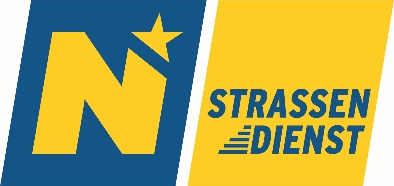 Gruppe Straße, Abteilung Landesstraßenplanung (ST3)Landhausplatz 1, Haus 17, 3109 St. Pölten+43 (0)2742 9005 – 60310post.st3@noel.gv.atAntragzurFÖRDERUNG EINER RADVERKEHRSANLAGENach Förderschiene B: Ländliche Erschließung - RadwegeAngaben zum / zur Förderungswerber/inDie Förderung kann von einer oder von mehreren Gemeinden beantragt werden. Beantragen mehrere Gemeinden gemeinsam eine Förderung, so haben sich diese vertraglich gemäß Formular B2 zu einer Arbeitsgemeinschaft zusammenzuschließen.Antragsteller ist:	eine Gemeinde	eine ArbeitsgemeinschaftKontaktdaten des vertretungsbefugten Organs:Bankverbindung:Angaben zum ProjektMit seiner/ihrer Unterschrift bestätigt der/die Antragsteller/in die Richtigkeit und Vollständigkeit der im Ansuchen gemachten Angaben und nimmt zur Kenntnis, dass eine Förderung erst nach Zusage durch das zuständige Mitglied der NÖ Landesregierung und erst nach Vorlage von Originalrechnungen bei Einhaltung aller abgeschlossenen Verträge möglich ist.Zusätzliche Förderungen des Landes Niederösterreich sind ausgeschlossen.Datenschutzrechtliche Bestimmungen Die Förderwerberin/Der Förderwerber nimmt zur Kenntnis, dass der Fördergeber ermächtigt ist, alle im Förderantrag enthaltenen, die Förderwerberinnen/Förderwerber und Fördernehmerinnen/Fördersnehmer betreffenden personenbezogenen Daten gemäß Art. 6 Abs. 1 lit. b Datenschutz-Grundverordnung für Zwecke der Anbahnung und des Abschlusses des Fördervertrages automationsunterstützt zu verarbeiten.Die Förderwerberin/Der Förderwerber nimmt zur Kenntnis, dass auf der Datenschutz-Informationsseite des Fördergebers ( http://www.noe.gv.at/datenschutz ) alle relevanten Informationen insbesondere zu folgenden sie/ihn betreffenden Punkten veröffentlicht sind:zu den ihr/ihm zustehenden Rechten auf Auskunft, Berichtigung, Löschung, Einschränkung der Verarbeitung, Widerruf und Widerspruch sowie auf Datenübertragbarkeit; zum dem ihr/ihm zustehenden Beschwerderecht bei der Österreichischen Datenschutzbe-hörde; zum Verantwortlichen der Verarbeitung und zum Datenschutzbeauftragten.      , am      		______________________Ort, Datum		(     )		Unterschrift Förderwerber/in, Gemeindestempel		(Name in Blockschrift)BeilagenDem Antrag sind alle angeführten Beilagen anzufügen, diese werden im Falle eines Förderantrages berücksichtigt und sind entsprechend der untenstehenden Liste durchzunummerieren.Name der Gemeinde oder der ArbeitsgemeinschaftVornameVornameNachnameNachnameTitelPositionStraße, HausnummerStraße, HausnummerStraße, HausnummerE-MailE-MailTelefonPosteitzahlOrtOrtOrtOrtFaxKontobezeichnungKontoNr. / IBANBLZ / BICErrichtungskosten (inkl. Ust.)€       ,--geplante Errichtung abProjektkurzbeschreibungProjektkurzbeschreibungVerpflichtende BeilagenVerpflichtende BeilagenVerpflichtende BeilagenVerpflichtende BeilagenIDBeilageliegt beiliegt nicht bei1Übersichtskarte Rad-Basisnetz bzw. Übersichtskarte(Maßstab 1:5.000 bis 1:25.000) mit Darstellung dergeplanten Maßnahme sowie der bestehendenRadweginfrastruktur2Lageplan (1:500 bis 1:1.000)3Regelprofil (1:50 bis 1:100)4Katasterplan (kann auch im Lageplant enthalten sein)5Tabellarischer Bauzeitplan6Technischer Bericht7Aufstellung aller zur Ausführung des Vorhabenserforderlicher behördlichen Bewilligungen8Grundstücksverzeichnis für die vom Radweg betroffenen Grundstücke9Tabellarische Kostenschätzung10Auszug aus dem Finanzierungsvoranschlag der Gemeinde über das Projekt11ggf. ARGE Vertrag (Formular B2)12Auszug Flächenwidmungsplan (Widmung alsVerkehrsfläche)13Schriftliche Zustimmungserklärungen Grundeigentümer14Bestätigung der RVS-Konformität durch das planende Büro15Bestätigung, dass die geplante Radverkehrsanlage ausschließlich dem Rad- und Fußverkehrdient (Absichtserklärung über die Erlangung einer Verordnung als Radweg, gemischter Geh-und Radweg oder als Fahrradstraße.)16Nachweis der Angemessenheit der Kosten durch Vergleichsangebote (spätestens bei Abrechnung vorzulegen)17Kurzbeschreibung bewusstseinsbildende Maßnahme18Bestätigung ÖBA (Örtliche Bauaufsicht)